MÅNEDSPLAN FOR NOVEMBER på AVDELING BJØRNENE: TEMA: KROPPEN MINMÅL: 	Barna skal få mulighet til å bli kjent med kroppen og få positive mestringsopplevelser gjennom fysiske aktiviteter.UkeMandagTirsdagOnsdagTorsdagFredag4030.10.Turdag – Vi går på tur i nærmiljøet. Husk drikkeflaske og sitteunderlag.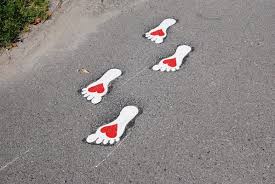 31.10Temasamling: «Å dele» Formingsaktivitet 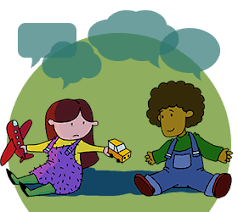 01.11UTEDAG fra kl.9.00 pga møter i personalgruppen. Gymaktiviteter: Sangleker02.11Aldersinndelte lekegrupper – begge bygg. SUPERGJENG for skolestartere 03.11Tema: Kroppen min.Hinderløype på Jarlabanene   Pizza-massasje      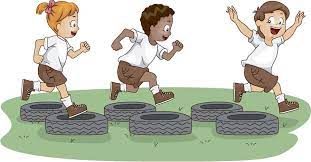 4106.11.Turdag – i nærmiljøet. Husk sekk med drikkeflaske og sitteunderlag. 07.11Temasamling: KROPPEN MIN  Formingsaktivitet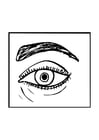 08.11UTEDAG fra kl.9.00 pga møter i personalgruppen. Gymaktivitet: Hinderløype09.11  Aldersinndelte lekegrupper – begge bygg. SUPERGJENG for skolestartere 10.11            Fredagssamling Formingsaktivitet 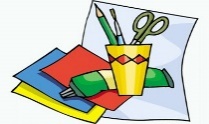 4213.11Turdag i nærmiljøet. Husk sekk med drikkeflaske og sitteunderlag.14.11Temasamling: KROPPEN MIN 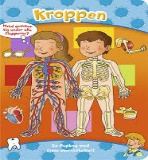 Formingsaktivitet 15.11UTEDAG fra kl.9.00 pga møtedag i personalgruppen. GymaktivitetSangleker16.11 Aldersinndelte lekegrupper – begge bygg.SUPERGJENG for skolestartere17.11PLANLEGGINGS-DAG!!!!!!! BARNEHAGEN ER STENGT!!!4320.11Turdag – i nærmiljøet. Husk sekk med drikkeflaske og sitteunderlag.21.11.Temasamling: KROPPEN MINFormingsaktivitet Sanseløype22.11 UTEDAG fra kl.9.00 pga møtedag i personalgruppen. Gymaktivitet:Hinderløype23.11Aldersinndelte grupperSUPERGJENGEN for skolestartere 24.11 Hurra vi feire Julie 5 år Formingsaktivitet4427.11Turdag – i nærmiljøet. Husk sekk med drikkeflaske og sitteunderlag.28.11Temasamling: Bamsedoktoren kommer og tar høstens bamsehelsesjekk 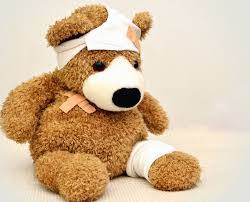 29.11 UTEDAG fra kl.9.00 pga møtedag i personalgruppen. Gymaktivitet:Hinderløype30.11Aldersinndelte grupperSUPERGJENGEN for skolestartere Sanser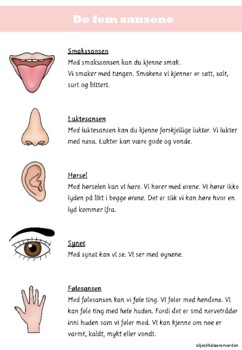 